Сумська міська радаВиконавчий комітетРІШЕННЯПро затвердження акта комісії про визначення збитків, заподіяних ФОП Колесниковою Іриною Миколаївною територіальній громаді м. Суми внаслідок використання земельної ділянки  по вул. Супруна, 32/1 з порушенням законодавстваНа виконання рішення виконавчого комітету Сумської міської ради від 26.01.2017 № 49 «Про створення комісії з визначення збитків, заподіяних територіальній громаді м. Суми внаслідок використання земельних ділянок з порушенням законодавства», протоколу від 21.06.2019 № 5 засідання комісії з визначення збитків, відповідно до підпункту 1 пункту «б» частини першої статті 33 Закону України «Про місцеве самоврядування в Україні», Порядку визначення та відшкодування збитків власникам землі та землекористувачам, затвердженого постановою Кабінету Міністрів України від 19.04.1993 № 284, керуючись статтею 40 Закону України «Про місцеве самоврядування в Україні», виконавчий комітет Сумської міської радиВИРІШИВ: Затвердити акт комісії про визначення збитків, заподіяних                       ФОП Колесниковою Іриною Миколаївною територіальній громаді                 м. Суми внаслідок використання 1/2 земельної ділянки, площею 0,0835 га      за адресою: м. Суми, вул. Супруна, 32/1 з порушенням земельного законодавства (акт додається).Міський голова         					                       О. М. ЛисенкоКлименко Ю.М.  700-404Розіслати: до справи, членам комісіїРішення доопрацьовано і вичитано, текст відповідає оригіналу прийнятого рішення та вимогам статей 6-9 Закону України «Про доступ до публічної інформації» та Закону України «Про захист персональних даних». Проект рішення виконавчого комітету Сумської міської ради «Про затвердження акта комісії про визначення збитків, заподіяних                      ФОП Колесниковою Іриною Миколаївною територіальній громаді м. Суми внаслідок використання земельної ділянки по вул. Супруна, 32/1 з порушенням законодавства» був завізований:Додатокдо рішення виконавчого комітетувід 13.08.2019 № 458ЗАТВЕРДЖЕНОрішенням виконавчого комітетуСумської міської радивід 13.08.2019 № 458АКТкомісії про визначення збитків, заподіяних ФОП Колесниковою Іриною Миколаївноютериторіальній громаді м. Суми внаслідок використання земельної ділянки по вул. Супруна, 32/1 з порушенням законодавства«21» червня 2019 року                                                                           м. СумиКомісією з визначення збитків, заподіяних територіальній громаді м. Суми внаслідок використання земельних ділянок з порушенням законодавства (далі – Комісія), що діє на підставі рішення виконавчого комітету Сумської міської ради від 26.01.2017 року № 49 та рішення виконавчого комітету Сумської міської ради від 12.03.2019 № 137, у складі:складено цей акт.Встановлено, що 1/2 земельної ділянки, площею 0,0835 га, кадастровий номер 5910136600:18:006:0032, по вул. Супруна, 32/1, користується Колесникова Ірина Миколаївна без зареєстрованого права оренди на неї. Право користування земельною ділянкою виникло з дати державної реєстрації права власності на майно за рішенням суду, згідно відомостей з Державного реєстру речових прав на нерухоме майно з 08.02.2013 року. На даній земельній ділянці знаходиться торговий комплекс загальною площею 903,7 кв.м., що є спільною сумісною власністю підприємця, але договір оренди землі між Сумською міською радою та підприємцем не  укладений, як наслідок, орендна плата не сплачується.На розгляд Комісії надано: витяг з Державного земельного кадастру про земельну ділянку, витяг з Державного реєстру речових прав на нерухоме майно та Реєстру прав власності на нерухоме майно про наявність зареєстрованого нерухомого майна за вказаною адресою,  витяги з технічної документації про нормативну грошову оцінку земельної ділянки на 2016, 2017, 2018 роки, копію листа від 02.04.2018 № 06.01-16/1223,  щодо усунення порушень земельного законодавства та розрахунок збитків (неодержаної орендної плати за землю) за користування ФОП Колесниковою Іриною Миколаївною 1/2 земельної ділянки, площею 0,0835 га за адресою:                     вул. Супруна, 32/1.Розмір збитків, тобто неодержаного доходу за користування земельною ділянкою ФОП Колесниковою Іриною Миколаївною за період з 01.01.2016 по 31.12.2018, складає  95 751,96 грн (дев’яносто п’ять тисяч сімсот п’ятдесят одна гривня дев’яносто шість копійок).За результатами роботи комісія ухвалила винести даний акт на затвердження виконавчому комітету Сумської міської ради.Продовження додатку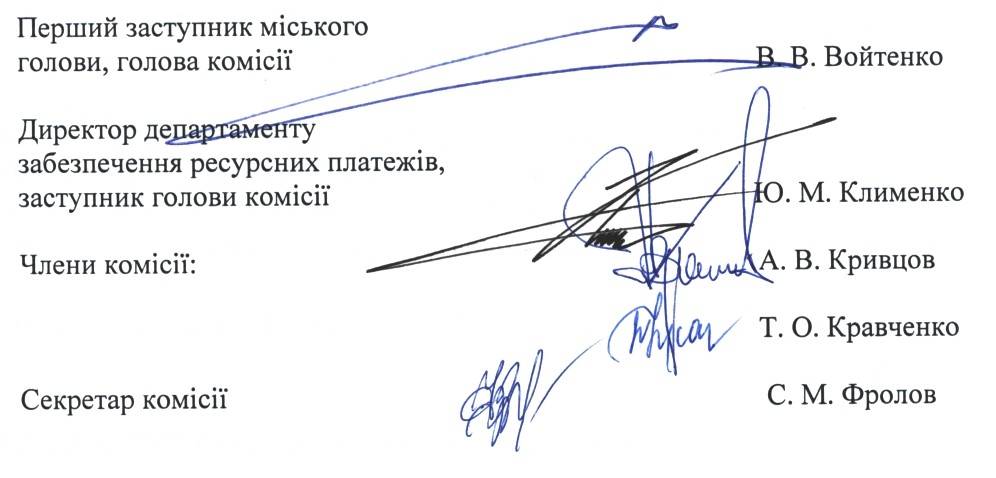 від 13.08.2019 № 458 Директор департаменту забезпечення ресурсних платежів Ю. М. КлименкоНачальника відділу правового та кадрового забезпеченняІ. В. ЗаїкаНачальник правового управління О. В. ЧайченкоВ. о. першого заступника міського голови О. І. ЖурбаНачальник відділу протокольної роботи та контролю Л. М. МошаЗаступник міського голови, керуючий справами виконавчого комітету  С. Я. ПакДиректор департаментузабезпечення ресурсних платежівСумської міської ради                                                           Ю. М. КлименкоДиректор департаментузабезпечення ресурсних платежівСумської міської ради                                                           Ю. М. КлименкоДиректор департаментузабезпечення ресурсних платежівСумської міської ради                                                           Ю. М. КлименкоВойтенко В. В.-перший заступник міського голови, голова комісіїКлименко Ю. М.-директор департаменту забезпечення ресурсних платежів Сумської міської ради, заступник голови комісіїФролов С. М.-головний спеціаліст відділу врегулювання земельних відносин та спорів управління земельних відносин департаменту забезпечення ресурсних платежів Сумської міської ради, секретар комісіїКривцов А. В.-начальник управління архітектури та містобудування Сумської міської радиПродовження додаткуКравченко Т. О.  Колесников І. М.--заступник директора департаменту – начальник управління галузей виробничої сфери, екології та енергозбереження департаменту фінансів, економіки та інвестицій Сумської міської ради ФОП Колесникова І. М. (не з’явилася)